Cowork “Pátio – Criatividade e Inovação”
candidatos com empresa constituída ou em regime de associaçãodenominação do projetoprojeto      	 identificação do representante do projetoNOME *      	domicílio *      	n.º     	 Andar/lote      	código postal      	 —        localidaDe *      	NIF *     	Tipo de documento de identificação       	 N.º      	válido até       	contacto telefónico*       	  Fax       	  e-mail*      	 (Os campos assinalados com * são de preenchimento obrigatório)identificação da empresa (em alternativa à identificação da associação)denominação social *       	domicílio / sede *      	n.º     	 Andar/lote      	código postal      	 —        localidaDe *      	NIPC      	forma jurídica      	CAE principal      		CAE(s) secundário(s)      	principais produtos/serviços      		capital social      		data de constituição      		data de início de atividade      	estrutura societária      		Código de acesso à certidão comercial permanente      	 (Os campos assinalados com * são de preenchimento obrigatório)identificação da associação (em alternativa à identificação da empresa)denominação *       	domicílio / sede *      	n.º     	 Andar/lote      	código postal      	 —        localidaDe *      	NIPC      	fim/objetivo      	NOTIFICAÇõesConsinto que as notificações/comunicações sejam feitas via: e-mail Caixa Postal eletrónica telefone   faxAs notificações/comunicações feitas por via postal deverão ser enviadas preferencialmente para a seguinte morada representante  outra:domicílio / sede       	n.º     	 Andar/lote      	código postal      	 —        localidaDe *      	caracterização do projetoárea do projeto  Agenciamento de eventos	 Moda Cenografia	 Publicidade Luminotecnia	 Arquitetura Sonoplastia	 Arte e design Gastronomia	 Artesanato urbano Turismo	 Artes performativas  Tecnologias de informação, comunicação e multimédia Outra atividade:      	descrição resumida do projeto caráter criativo, original, inovador ou diferenciador do projeto, o que apresenta de novo/ o que o distingue no mercado quais os fatores críticos de sucesso e os principais riscos que o projeto poderá enfrentar fontes de financiamento (primeiros dois anos)Capitais próprios:      	Empréstimo bancário:      	Incentivos ou outros investimentos:      	mercado alvo do negócio Local	 Nacional 		 InternacionalPerspetiva económicaNota: o ano n é o ano em cursomotivação para integrar o espaço cowork “pátio – criatividade e inovação”n.º de postos de trabalho pretendidos:      	modalidade de utilização Anual (máximo 2 anos):       Semestral (máximo 2 semestres):       Mensal (máximo 6 meses) :      OBSERVAÇÕESinformações adicionais1. Os dados pessoais recolhidos neste pedido são necessários, única e exclusivamente, para dar cumprimento ao disposto no artigo 102.º do Código do Procedimento Administrativo (CPA), no artigo 17.º do Decreto-Lei n.º 135/99, de 22 de abril e/ou ao previsto na legislação específica aplicável ao pedido formulado. 2. O tratamento dos dados referidos no ponto 1 por parte do Município de Coimbra respeitará a legislação em vigor em matéria de proteção de dados pessoais e será realizado com base seguintes condições:Responsável pelo tratamento - Município de Coimbra;Finalidade do tratamento - Cumprimento de uma obrigação jurídica (CPA e/ou de legislação específica aplicável ao pedido formulado) ou necessário ao exercício de funções de interesse público;Destinatário(s) dos dados - Serviço municipal com competência para analisar ou intervir no pedido, de acordo com a orgânica municipal em vigor;Conservação dos dados pessoais - Prazo definido na legislação aplicável ao pedido;3. Para mais informações sobre as práticas de privacidade do Município consulte o nosso site em www.cm-coimbra.pt  ou envie um e-mail para dpo@cm-coimbra.pt.4. Os documentos apresentados no âmbito do presente pedido são documentos administrativos, pelo que o acesso aos mesmos se fará em respeito pelo regime de acesso à informação administrativa e ambiental e reutilização dos documentos administrativos (Lei n.º 26/2016, de 22 de agosto).outras declaraçõesO(A) subscritor(a), sob compromisso de honra e consciente de incorrer em eventual responsabilidade penal caso preste falsas declarações, declara que os dados constantes do presente requerimento correspondem à verdade.O(A) representante do projeto ASSINATURA  	 DATA:      	Conferi a identificação do(a) Requerente/Representante e validei a conformidade da assinatura através dos documentos de identificação exibidos.(aplicável no atendimento presencial)O(A) Funcionário(a)      	         DATA             /            /          N.º Mecanográfico       	documentos a apresentarfundamentação da não apresentação de documentos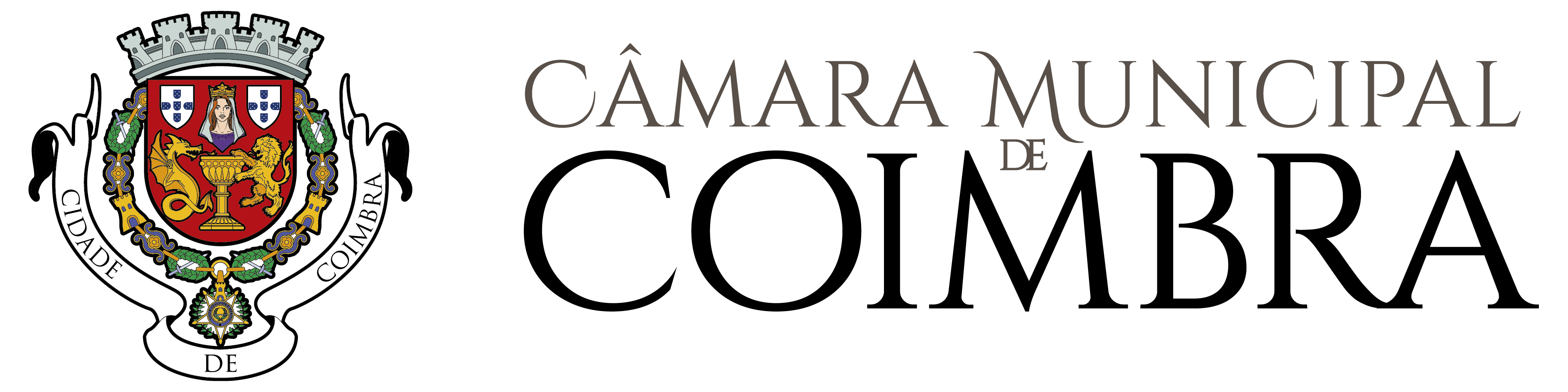 A preencher pelos 
serviços administrativosRegisto MGD nºDataProcesso nºGuia n.ºano nano n+1ano n+2investimenton.º de colaboradoresvolume total de vendas e serviçospercentagem de exportaçãototal de gastos	total de resultados antes de impostosRepresentante - Documento(s) de identidadeEstatutos, no caso de Associação constituídaCurriculum Vitae do(s) candidato(s)